       COLEGIUL POLITEHNIC din mun. BĂLȚI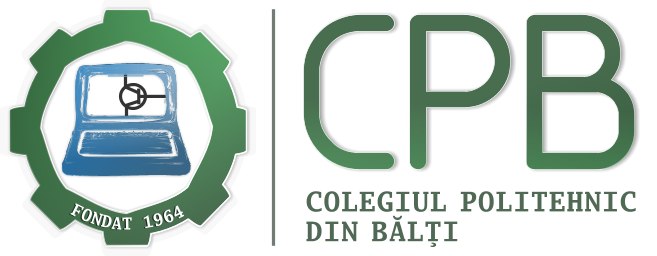   POSIBILITĂȚI  PENTRU O CARIERĂ DE SUCCES	             ANUNȚĂ ADMITEREA ABITURIENȚILOR PENTRU ANUL DE STUDII 2022-2023, LA URMĂTOARELE PROGRAME DE FORMARE PROFESIONALĂ:Durata studiilor: 4 ani pentru absolvenții de gimnaziu; 2 ani pentru absolvenții de liceu, școală medie,          școală profesională .Actele necesare:Actul de studii în original cu anexa respectivă; Certificatul de naștere sau buletinul de identitate cu fișa de însoțire a cadidatului (copia și originalul);6 fotografii color 3×4;Adeverință de recrut pentru băieți (copia/originalul).Pentru înscriere la cota de 15%:Acte ce confirmă statutul de copil orfan sau tutelă, care atestă statutul (original);Acte ce confirmă deficiențe fizice sau senzoriale (original);Certificat despre componența familiei și copiile certificatelor de naștere ale copiilor (pentru candidații din familiile cu 4 și mai mulți copii);Legitimația ce confirmă participarea la Cernobîl, Afganistan, Transnistria (original/copia)Programele de formare profesională tehnică postsecundară se finalizează cu susținerea obligatorie: Examenului de bacalaureat profesional;Examenului de calificare și/sau a lucrării de diploma.Oportunități: Susținerea Bacalaureatului Național;Stagii de practică în țară și peste hotare;Catedră militară; Parteneriat cu agenți economici în domeniul, de angajare în câmpul muncii;Săli de calculatoare dotate cu echipament modern;Taxe de studii moderate, cu achitarea în rate;Cămin;Diverse activități extracurriculare (cercuri tehnice, club de robotică).Secții sportive, sală și teren sportiv.